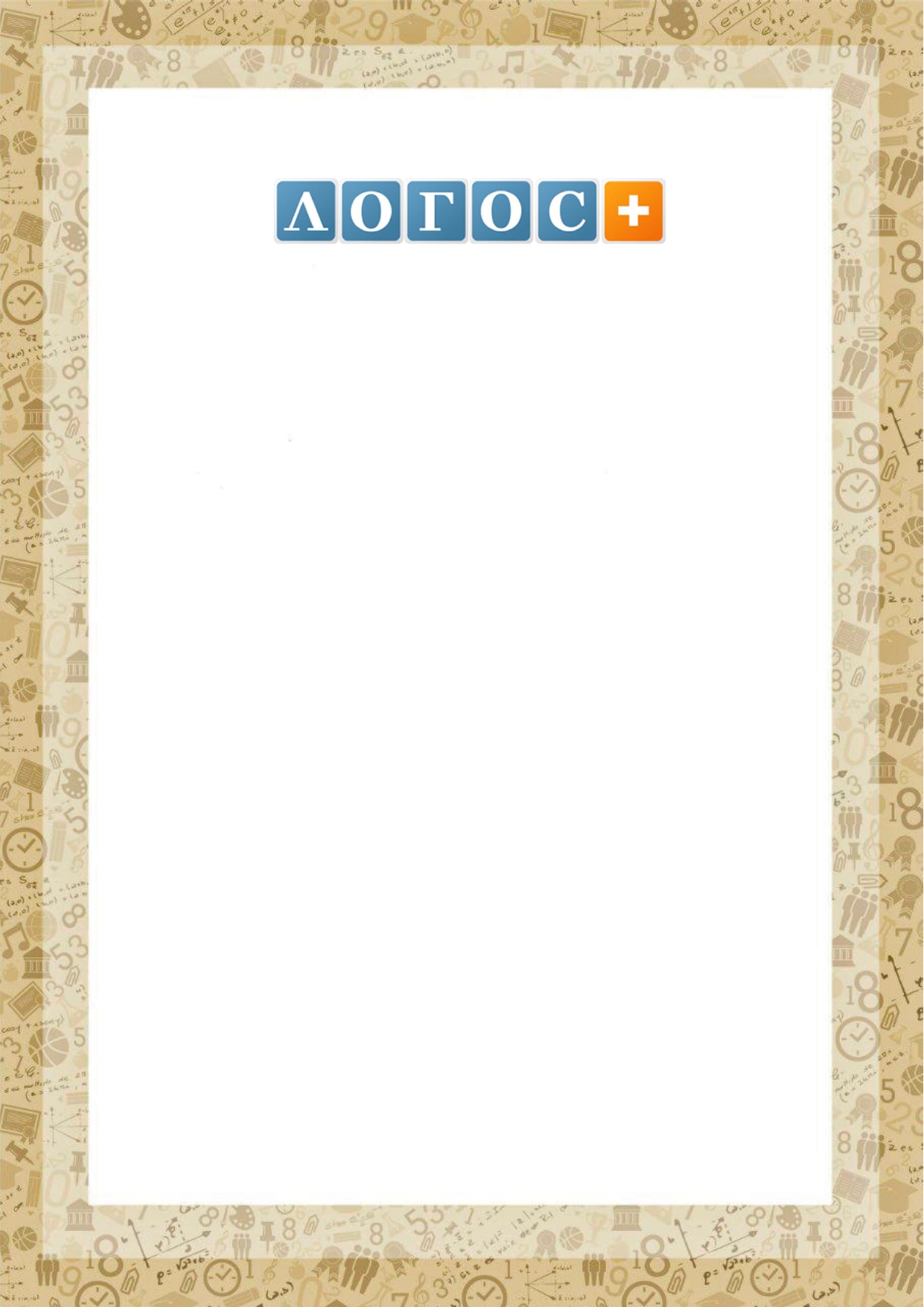 Образовательное частное учреждение дополнительного профессионального образования "Логос Плюс"СЕРТИФИКАТ№ 56/22удостоверяет, что Васильева  Ирина Михайловна  в период с 21 июня 2022г по 04 июля 2022г прошла обучение по программедополнительного профессионального образования«Работа в процессоре электронных    таблиц Microsoft Excel»в объеме 16 часов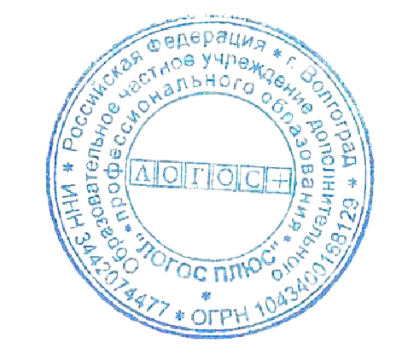                                Директор ОЧУ ДПО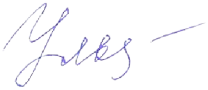        «ЛОГОС ПЛЮС»	  	                                   Ю.А. Ульянина